HOLLY HIGH SCHOOL
BOYS VARSITY SOCCERHolly High School Boys Varsity Soccer falls to Fenton High School 3-1Wednesday, August 28, 2019
6:15 PM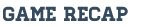 The Bronchos played their hearts out tonight but came up a bit short in their duel with the Fenton Tigers. The Tigers pushed hard into Holly's defensive third at the beginning of the game, but the defensive line held strong and kept the Tigers from getting any early opportunities. The Broncho keeper, Mitch Tiell, did a fantastic job blocking anything that Fenton sent his way. The brilliant use of the offside trap by our three defensive backs, seniors Ben Gramer, Owen Garber and Jacob Osborne, kept the Tigers frustrated and at bay as it made it difficult for them to run their through balls past our line. It wasn't until late in the first half that the Tigers took advantage of an opening in the corner and snuck a ball in from the left flank. Tigers 1-0.

Getting right back at it, the Bronchos continued to push forward and with strong play from midfielders, senior Zach Hill and junior Ian Loeffler, were able to break through the middle and create some opportunities for the Bronchos. With about 3 minutes left in the first half, sophomore striker, Jase VanTassel came through with a great individual play from 30 yards out, beating two Fenton defenders with his speed while they were tugging on him, and knocked in the ball to the right of the goalie from about 8 yards out. Game tied 1-1. Despite the momentum shift, a few minutes later the Bronchos left a hole open on the left flank and saw a Fenton defender sneak by with goal from about 6 yards out. Fenton 2-1.

The second half saw both teams tighten up and continue to fight for the ball. The Bronchos did a great job repelling the attacking Tigers, and really minimized the chances that they gave up. Anything that got past the defense was again stopped by a great individual effort from the senior keeper, Mitch Tiell. Each team held their own until there was about 6 minutes left, and Fenton capitalized on an error on the right side and was able to take it in for a quick shot.and score. Fenton 3-1.

Overall, the Bronchos played a great, uptempo game with an intensity that should serve us well throughout the year.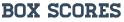 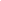 